В соответствии со ст.48 Федерального закона от 06.10.2003 №131-ФЗ «Об общих принципах организации местного самоуправления в Российской Федерации»:1. Признать утратившими силу постановления администрации муниципального образования Новосергиевский район:1.1. От 02.11.2015  №605-п «Об утверждении   Порядка разработки, реализации и оценки эффективности  муниципальных программ Новосергиевского района»;1.2. От 31.12.2019  №1293-п «О внесении изменений в постановление от 02.11.2015  №605-п «Об утверждении   Порядкаразработки, реализации и оценки эффективности  муниципальных программ Новосергиевского района».2. Контроль за исполнением настоящего постановления возложить на заместителя главы администрации по экономическим вопросам и заместителя главы администрации по финансовым вопросам - начальника финансового отдела.  3. Постановление вступает в силу после его подписания и подлежит опубликованию на официальном сайте администрации Новосергиевского района Оренбургской области.Глава администрации района                                                                            А.Д. ЛыковРазослано: финансовому отделу, заместителям главы администрации района, контрольно-счетной палате, отделу культуры, отделу образования, орготделу, прокурору.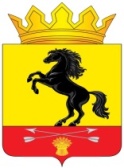                 АДМИНИСТРАЦИЯМУНИЦИПАЛЬНОГО ОБРАЗОВАНИЯ       НОВОСЕРГИЕВСКИЙ РАЙОН         ОРЕНБУРГСКОЙ ОБЛАСТИ                 ПОСТАНОВЛЕНИЕ_30.12.2021______ №  ___1006-п_________                  п. НовосергиевкаО признании утратившими силу некоторых  постановлений администрации муниципальногообразования Новосергиевский район  